ПОЛОЖЕНИЕоб учебном кабинете, лаборатории, мастерской среднепрофессионального колледжа федерального государственного бюджетного образовательного учреждения высшего образования «Северо-Кавказская государственная академия»Черкесск, 2020Общие положения1.1.  Положение об учебном кабинете, лаборатории, мастерской среднепрофессионального колледжа федерального государственного бюджетного образовательного учреждения высшего образования «Северо-Кавказская государственная академия»(далее – СПК ФГБОУ ВО «СевКавГА») разработано в соответствии с:- Федеральным законом «Об образовании в РФ» от 29.12.2012 № 273-ФЗ; -Приказом Минобрнауки России №885, Минпросвещения России №390 от 05.08.2020 «О практической подготовке обучающихся» (вместе с «Положением о практической подготовке обучающихся»)-Порядком организации и осуществления образовательной деятельности по образовательным программам среднего профессионального образования, утвержденным приказом Минобрнауки России от 14.06.2013 № 464(ред. от 28.08.2020);- Федеральными государственными образовательным стандартами среднего профессионального образования.1.2 Настоящее Положение устанавливает порядок функционирования учебных кабинетов, лабораторий, мастерских СПК ФГБОУ ВО «СевКавГА»для организации и обеспечения образовательного процесса всоответствии с требованиями ФГОС СПО.  1.3   Учебный  кабинет,  лаборатория,  мастерская  являются  структурным  компонентом материально-технической  и  учебной  базы СПК ФГБОУ ВО «СевКавГА»,закладывающим  эффективные  условия реализации основных профессиональных  образовательных программ в соответствии с ФГОС для овладения  обучающимися  общими  и  профессиональными  компетенциями,  знаниями,  умениями  и практическим опытом в соответствии с требованиями по реализуемым   учебным  дисциплинам всех циклов учебного плана, профессиональных модулей и междисциплинарных курсов. 1.4Перечень учебных кабинетов, лабораторий, мастерских, их названия определяются в соответствии с ФГОС по реализуемым специальностям.   1.5Оборудование и оснащение учебного кабинета, лаборатории, мастерской, организация рабочих мест в них производится в строгом соответствии с требованиями действующих ФГОС, санитарно-гигиеническими, противопожарными нормами и правилами, правилами    внутреннего распорядка ФГБОУ ВО «СевКавГА», инструкциями по охране труда.  2.  Оснащение учебных кабинетов, лабораторий, мастерских2.1 Оснащение учебного кабинета, лаборатории, мастерской направлено на обеспечение эффективного выполнения требований ФГОС по профильным для кабинета учебным дисциплинам, МДК профессиональных модулей, отраженных в программах в части создания условий для формирования у обучающихся общих и профессиональных компетенций, знании, умений, практического опыта.  2.2 Оснащение учебных кабинетов, лабораторий, мастерских осуществляется заведующимикабинетами, лабораториями, мастерскими в соответствии с требованиями примерных и рабочих программ по профилю реализуемых учебных дисциплин, МДК профессиональных модулей.  2.3 Фонды учебного кабинета, лаборатории, мастерской в соответствии с профилем преподаваемых на их базе учебных дисциплин, МДК профессиональных модулей, могут включать в себя:  нормативно-правовую документацию и локальные акты СПК ФГБОУ ВО «СевКавГА», регламентирующие деятельность учебного кабинета, лаборатории, мастерской: фрагменты требований ФГОС по профилю дисциплин и/или МДК профессиональных модулей; положения об учебном кабинете лаборатории, мастерской, инструкции по охране труда;    материалы, определяющие особенности деятельности учебного кабинета, лаборатории, мастерской: паспорт кабинета, план работы на учебный год, режим работы и др.;  обеспечение учебных дисциплин, МДК и ПМ  в  рамках  реализуемых  в  СПК ФГБОУ ВО «СевКавГА»  основных  профессиональных  образовательных программ  (текстовые  и/или  электронные  варианты):  программы;  учебно-методическая документация к проведению занятий, лабораторно-практических работ, методическое обеспечение внеаудиторной  работы  обучающихся, видео-  и  аудиоматериалы,  дидактические  средства  обучения,  материалы  оснащения  учебной  и учебно-производственной практик; фонд оценочных средств для текущей, промежуточной  аттестации обучающихся;   материально-техническое оснащение кабинета, лаборатории, мастерской, в том числе оборудование для проведения занятий и лабораторно-практических работ, учебно-производственных заданий в рамках учебной практики, технические средства обучения;   учебная литература;   иные учебно-методические материалы, определенные в профильных для учебного кабинета программах учебных дисциплин, МДК профессиональныхмодулей как условие организации эффективного образовательного процесса, освоения общих и профессиональных компетенций.2.4 Учебный кабинет, лаборатория, мастерская выступает базой для проведения внеурочных мероприятий в целях воспитания и развития личности обучающихся, для достижения ими качественных результатов при освоении основной профессиональной образовательной программы. 2.5 Оснащение учебного кабинета, лаборатории, мастерской должно обеспечивать условия для качественного проведения для обучающихся консультаций (групповых, индивидуальных, письменных, устных) в рамках: освоения содержания учебных дисциплин, МДК профессиональных модулей;подготовки к учебной и производственной практикам; выполнения заданий к самостоятельным и учебно-исследовательским работам (реферат, курсовая работа (проект), выпускной квалификационной работе); 3.  Организация деятельности учебного кабинета, лаборатории, мастерской3.1 Руководство работой учебного кабинета, лаборатории, мастерской осуществляется заведующим, который назначается приказом ректораФГБОУ ВО «СевКавГА»из числа профессионально компетентных педагогов СПК ФГБОУ ВО «СевКавГА». 3.2 Деятельность учебного кабинета, лаборатории, мастерской осуществляется на основе плана работы, который разрабатывается заведующим учебным кабинетом, лабораторией, мастерской на учебный год,обсуждается на заседании цикловой комиссии и утверждается заместителем директора СПК ФГБОУ ВО «СевКавГА» по учебной работе.3.3 Работа кабинета планируется в соответствии с настоящим Положением. 4. Обязанности заведующего учебным кабинетом, лабораторией, мастерской4.1 Планирование деятельности учебного кабинета, лаборатории, мастерской на учебный год. 4.2 Составление режима работы учебного кабинета, лаборатории, мастерской в части проведения лабораторных занятий,практик, консультаций и др. 4.3 Координирование деятельности преподавателей, закрепленных с учетом профиля преподаваемых дисциплин, МДК профессиональных модулей за учебным кабинетом,мастерской в оснащении его материально-технической и учебно-информационно-методической базы. 4.4 Ведение учетаоборудования,имеющегося в учебном кабинете, лаборатории, мастерской,определения актуального для оснащения программного и учебно-методического обеспечения, наглядных пособий, технических средств обучения,оргтехники и комплектующих для организации учебногопроцесса в соответствии с требованиями ФГОС по профильным учебным дисциплинам, МДК. 4.5 Пополнение фонда учебного кабинета, лаборатории, мастерской учебно-методическими материалами в помощь преподавателям и обучающимся, их систематизация. 4.6 Организация ответственного хранения материальных ценностей. 4.7Организация мероприятий на базе учебного кабинета, лаборатории, мастерской. Организация внеурочной работы с обучающимися СПК ФГБОУ ВО «СевКавГА». 4.8 Обеспечение безопасных условий для осуществления образовательного процесса, постоянный контроль состояния рабочих мест, учебного оборудования, исправности технических средств обучения. 4.9 Контроль соблюдения правил техники безопасности, санитарно-гигиенических норм в учебном кабинете на основе имеющихся в учебном кабинете инструкций по охране труда.  4.10 Ответственность:ответственность за работу учебных кабинетов, лабораторий, мастерских возлагается на заведующих кабинетами, лабораториями, мастерскими.ответственность за соблюдение правил,  санитарно-гигиенических,  противопожарных норм  и  инструкций  по  охране  труда  в  каждой  аудитории,  возлагается  на  педагога,  который проводит учебные занятия и действует согласно инструкциям.  	5. Заключительные положения5.1. Настоящее Положение об учебном кабинете, лаборатории, мастерскойсреднепрофессионального колледжа ФГБОУ ВО «СевКавГА» принимается Ученым советом Академии и утверждается ректором.5.2. Срок действия данного Положения прекращается с момента принятия Ученым советом и утверждения ректором Академии нового Положения.5.3. Все изменения и дополнения в настоящее Положение вносятся по решению Ученого совета Академии и утверждаются приказом ректора.5.4. Во всем, что не урегулировано настоящим Положением, СПК ФГБОУ ВО «СевКавГА» руководствуется действующим законодательством РФ.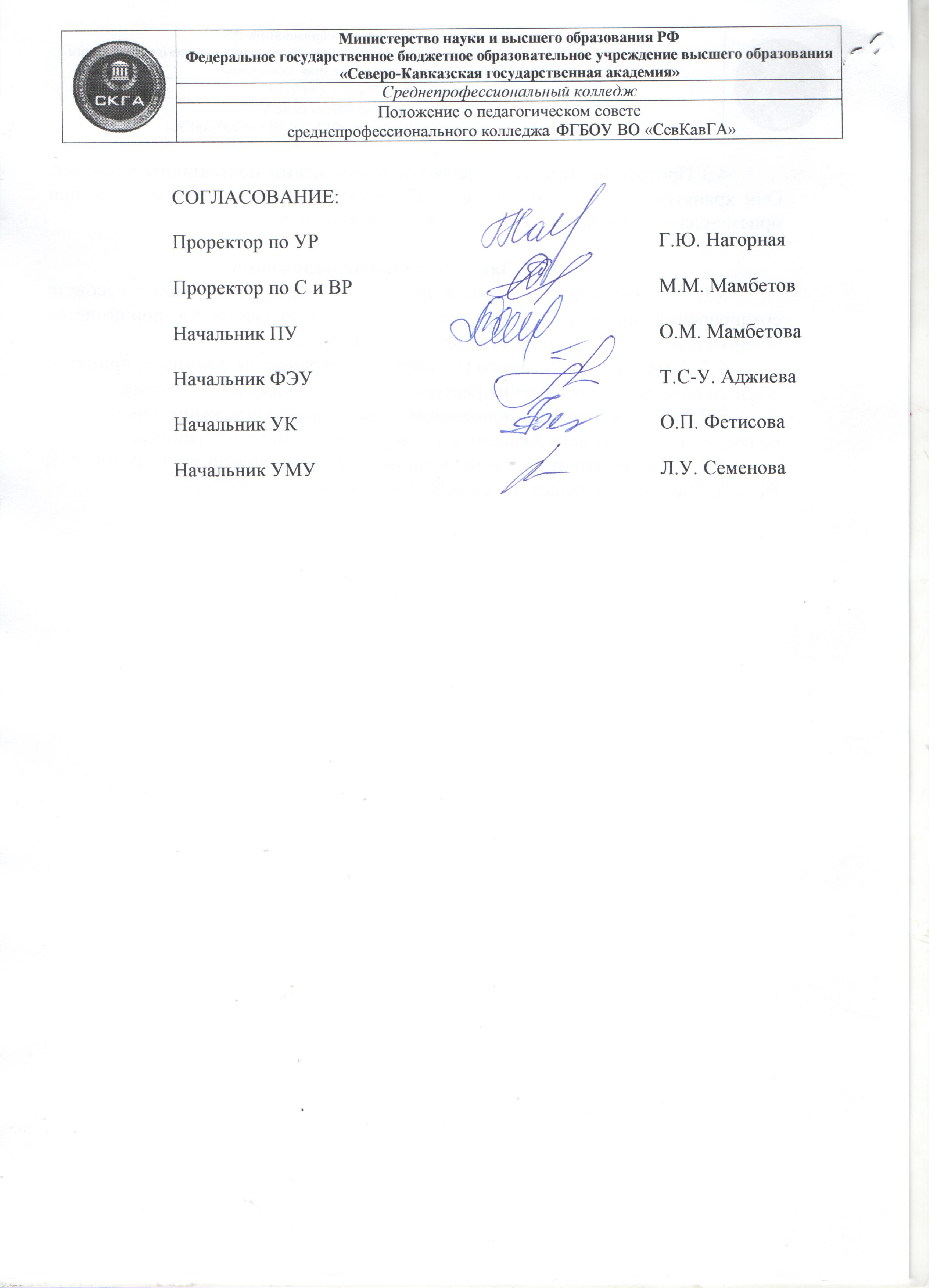 Принято:Ученым советом Академии            «____»_______________2020 г.    Протокол № ____       УТВЕРЖДАЮ:Ректор_______________ Р.М. Кочкаров«___» _______________ 2020 г.